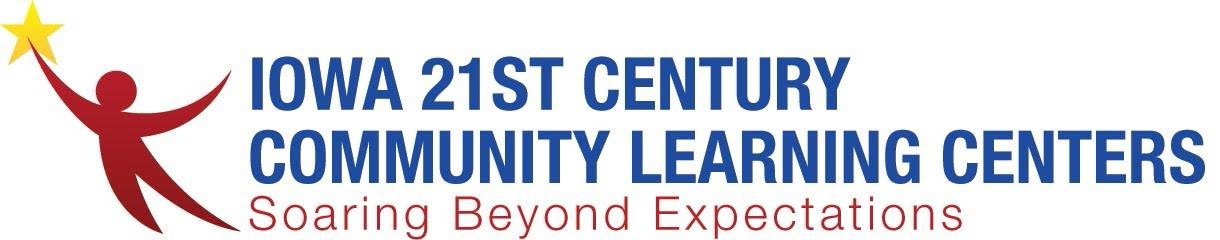 Iowa 21st Century Community Learning Centers Family Engagement Committee Meeting AgendaJuly 26, 202310:00 amJoin Zoom Meetinghttps://us06web.zoom.us/j/91999007996?pwd=TytSNkdtOWhBajh4QUtwRllYNDNVUT09Meeting ID: 919 9900 7996Passcode: 667606----------------COMMITTEE MISSION: This committee focuses on strategies for family engagement, including identifying and sharing of best practices.2023-2024 COMMITTEE GOALS:Social/Emotional Support. How to best support families going through trauma.Communicate to parents in a more personal manner the facts that out-of-school time program is designed to be safe, interactive, meeting their needs as a student and as a family.Ideas for engaging families virtually and in-in person a fun and interactive way.Revisit and edit or update the Family Engagement Guide to include an expectation section on what the committee can do for you, what is expected of you, and immediate guidance and support.ROSTERAGENDA ITEMSWORK PLANNEXT MEETING DATE:   ADJOURNNAMESITE/SCHOOLMARK FOR ATTENDANCE Amy JoensDMPSBilly StoneOakridge Neighborhood ServicesChristine CarlsonStorm Lake CSDClaudia GonzalezDMPSDema AbussafDes Moines Public SchoolsHeidi Brown IAAHillary HuebnerClintonJohn SpinksOakridge NeighborhoodKaitlin SchmidtSt. Mark Youth EnrichmentKelz SchmidtSt. Mark Youth Enrichment Linda PhillipsDes Moines Public SchoolsMadisen GaskinDMPS, Windsor Elementary Megan BogdanYouthPortMegan KruseCouncil Bluff CSDPatty SchmidtEaston Valley/AndrewStephanie StulkenCedar Rapids Schools Tricia AndersonNorth FayetteVic JarasIowa Department of Education Briana Ingwersen YouthPortAngela Garcia Burlington CSDAgenda ItemNotesSummer programmingIn DMPS, Linda shared that summer school will continue into August. The 21st Century program partnered with 7 Metro Kids sites this summer to provide students with academic enrichment activities. During programming, students receive breakfast, lunch, and a snack. John Spinks shared that this year's Summer Blast K-5 Program is held at one single location and has seen success in enrolling students for the school year. Parents must check their children into and out of the program this year, which gives staff the opportunity to build relationships with parents. There are 8 classrooms operating this summer. School registration: working with familiesLinda Phillips shared that DMPS is hosting an event at North High School aimed at assisting families in registering for the upcoming school year. Translators will be available to assist. As John shares, Oakridge is planning a giveaway on National Night Out with the community school coordinator, success worker, and principal where families can register for the upcoming school year and receive a backpack full of supplies. There will be flyers made in different languages.Recent successes/stories/highlights and obstacles/barriers to successOther/Open Agenda/UpdatesVic shared a program from the Faith Institute focused on young at-risk males' social and emotional needs.  
As part of the revised 21CCLC guidance, Vic reviewed item 11 that mentions 21CCLC funds can be used to cover food costs at family engagement events to encourage parent participation. Grantees are encouraged to spend funds on food for family engagement events every quarter.Vic reminds grantees school supplies are an allowable expense. DeadlineActivityWho’s ResponsibleOutcome ExpectedNotes for Implementation